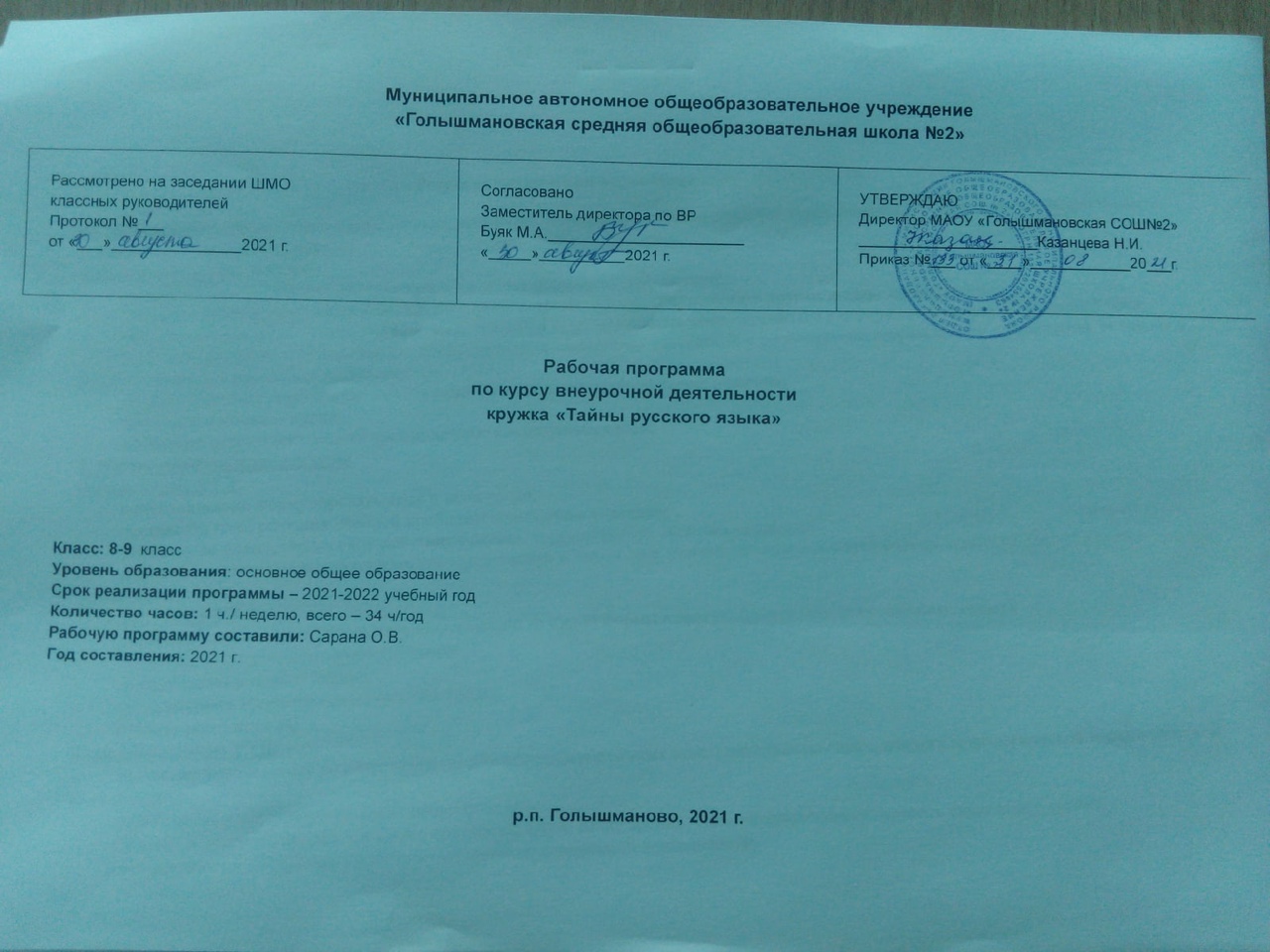 Результаты освоения курса внеурочной деятельностиФГОС основного общего образования устанавливает требования к результатам освоения курса внеурочной деятельности: личностным, метапредметным, предметным.1. Личностные результаты-        эмоциональность; умение осознавать и определять (называть) свои эмоции;-        эмпатия – умение осознавать и определять эмоции других людей; сочувствовать другим людям, сопереживать;-        чувство прекрасного – умение чувствовать красоту и выразительность речи, стремиться к совершенствованию собственной речи;-        любовь и уважение к Отечеству, его языку, культуре; воспитание российской и региональной идентичности: патриотизма, уважения к родному краю, его прошлому и настоящему;-        интерес к письму, к созданию собственных текстов, к письменной форме общения;-        интерес к изучению языка;-        осознание ответственности за произнесённое и написанное слово.2. Метапредметные результатыРегулятивные УУД:-        самостоятельно формулировать тему и цели урока;-        составлять план решения учебной проблемы совместно с учителем;-        работать по плану, сверяя свои действия с целью, корректировать свою деятельность;-        в диалоге с учителем вырабатывать критерии оценки и определять степень успешности своей работы и работы других в соответствии с этими критериями.Познавательные УУД:-        перерабатывать и преобразовывать информацию из одной формы в другую (составлять план, таблицу, схему);-        пользоваться словарями, справочниками;-        осуществлять анализ и синтез;-        устанавливать причинно-следственные связи;-        строить рассуждения;Коммуникативные УУД:-        адекватно использовать речевые средства для решения различных коммуникативных задач; владеть монологической и диалогической формами речи.-        высказывать и обосновывать свою точку зрения;-        слушать и слышать других, пытаться принимать иную точку зрения, быть готовым корректировать свою точку зрения;-        договариваться и приходить к общему решению в совместной деятельности;-        задавать вопросы 3. Предметные результаты-        формирование первоначальных представлений о единстве и многообразии языкового и культурного  пространства России, Ростовской области, о языке как основе национального самосознания;-        представление о языке как о явлении национальной культуры  и средства человеческого общения;-       овладение учебными действиями с языковыми единицами и умение использовать знания для решения познавательных, практических и коммуникативных задач.-      формирование базовых умений, обеспечивающих возможность дальнейшего изучения языка;-      обогащение активного и потенциального словарного запаса для достижения более высоких результатов при изучении других учебных предметов;-      использование коммуникативно-эстетических возможностей русского языка;-      расширение и систематизация научных знаний о языке; осознание взаимосвязей  его уровней и единиц;-     формирование навыков проведения различных видов анализа слова-     формирование ответственности за языковую культуру родного края и России как общечеловеческую ценность.Тематическое планирование                                                                             КАЛЕНДАРНО-ТЕМАТИЧЕСКОЕ ПЛАНИРОВАНИЕкурса внеурочной деятельности «Тайны русского языка»Усть - Ламенка, 2021Лист корректировки рабочей программы курса внеурочной деятельности «Тайны русского языка» руководителя курса внеурочной деятельности Сарана О.В.№ п/пНазвание раздела, темыКоличество часов, отводимых на освоение темыИз истории возникновения письменности. (6)1Из истории письменности12Особенности славянского алфавита13Реформа русской азбуки14Из истории буквы…15Зачем нам столько букв? (стенография)16Обойдемся ли мы без алфавита?1Секреты устной речи (5)7Слышу и пишу. Почему не всегда одинаково.18Ты знаешь…Ты знаешь?Ты знаешь!19Василий Иванович Вареник – ростовский краевед110-11Учимся слушать. «Окаем или акаем»?2Тайны русского слова (15)12Где живут слова?113Что в имени тебе моем?114О чем рассказали названия…115Путешествие по России. Диалектные слова116-17Учимся слушать. Диалектные слова наших сел218-19Удивительный мир русской фразеологии220-21Сколько в русском языке русских слов? Как «поймать» чужака?222-23Поезд истории224В гостях у братьев-месяцев.125-26В гостях у братьев-месяцев.2Строим слова (7)27Из чего состоит слово. Морфемы-кирпичики.128История о «глокойкуздре»129Морфемы-иностранки130-31Смотри в корень232Морфемы-труженики133Как  образуются слова?1Повторение(1)34Конкурс знатоков1СОГЛАСОВАНОЗаместитель директора по ВРМАОУ «Голышмановская СОШ №2»_________________  «_____» __________________20_____г.Приложение №______К Рабочей программе внеурочной деятельности,утверждённой приказом директора  по школеот «____» _________20_____№ ___________Класс:8,9Руководитель курса:Сарана Ольга ВладимировнаУчебный год: 2021-2022 № п/пДатаТема  занятияТема  занятияВиды деятельностиВиды деятельностиВиды деятельности№ п/пДатаТема  занятияТема  занятияЭлементы содержания, контрольРезультаты освоения курса внеурочной деятельностиРезультаты освоения курса внеурочной деятельностиДорога к письменности – 6 часовДорога к письменности – 6 часовДорога к письменности – 6 часовДорога к письменности – 6 часовДорога к письменности – 6 часовДорога к письменности – 6 часовДорога к письменности – 6 часовДорога к письменности – 6 часовДорога к письменности – 6 часов113.0913.09Из истории письменностиИз истории письменностиЛекция учителя, работа с презентацией.Творческая мастерскаяЛекция учителя, работа с презентацией.Творческая мастерскаяСамостоятельная работают с информационными карточками Составляют карточки с рисуночным письмом.  Готовят сообщения для одноклассников.Самостоятельная работают с информационными карточками Составляют карточки с рисуночным письмом.  Готовят сообщения для одноклассников.220.0920.09Особенности славянского алфавитаОсобенности славянского алфавитаЛекция учителя, работа с презентациейЛекция учителя, работа с презентациейРаботают с литературой по языкознанию.Работают с литературой по языкознанию.327.0927.09Реформа русской азбукиРеформа русской азбукиЛекция учителя, работа с презентациейЛекция учителя, работа с презентациейДелают сравнительный анализ славянской азбуки и русского алфавитаДелают сравнительный анализ славянской азбуки и русского алфавита4.03.1003.10Из истории буквы…Из истории буквы…Рассказ учителяРассказ учителяРаботают с информационными карточкамиРаботают с информационными карточками5.10.1010.10Зачем нам столько букв? (стенография)Зачем нам столько букв? (стенография)Рассказ учителя о причинах появления стенографии. Знакомство с отдельными элементамиРассказ учителя о причинах появления стенографии. Знакомство с отдельными элементамиПрактикуются в расшифровке и зашифровке словПрактикуются в расшифровке и зашифровке слов6.17.1017.10Обойдемся ли мы без алфавита?Обойдемся ли мы без алфавита?Беседа о практическом значении алфавитаБеседа о практическом значении алфавитаИгра-соревнование«поиск слов в словарях», справочникахИгра-соревнование«поиск слов в словарях», справочникахСекреты устной речи – 5 часовСекреты устной речи – 5 часовСекреты устной речи – 5 часовСекреты устной речи – 5 часовСекреты устной речи – 5 часовСекреты устной речи – 5 часовСекреты устной речи – 5 часовСекреты устной речи – 5 часовСекреты устной речи – 5 часов724.1024.10Слышу и пишу. Почему не всегда одинаково.Беседа с учащимися. Обобщение знаний по теме «Фонетика»Беседа с учащимися. Обобщение знаний по теме «Фонетика»Беседа с учащимися. Обобщение знаний по теме «Фонетика»Выполняют проблемные задания с опознавательной функцией, задания с элементами занимательности.Выполняют проблемные задания с опознавательной функцией, задания с элементами занимательности.8.01.1101.11Ты знаешь…Ты знаешь?Ты знаешь!Лекция учителяЛекция учителяЛекция учителяВыразительно читают художественные тексты, практикуются в чтении предложений с различной интонацией, составляют интонационные схемы предложенийВыразительно читают художественные тексты, практикуются в чтении предложений с различной интонацией, составляют интонационные схемы предложений9.08.1108.11Василий Иванович Вареник – ростовский краеведЛекция учителя.Лекция учителя.Лекция учителя.Знакомятся с работами ученого,  игра «угадай словечко»Знакомятся с работами ученого,  игра «угадай словечко»10,1115.1122.1115.1122.11Учимся слушать. «Окаем или акаем»?Лекция. Прослушивание записей. Анализ. Работа со статьямиЛекция. Прослушивание записей. Анализ. Работа со статьямиЛекция. Прослушивание записей. Анализ. Работа со статьямиСамостоятельная работа с информационными картами-заданиями. Анализ  частушек, записанных от наших старожилов, связанных с особенностями говораСамостоятельная работа с информационными картами-заданиями. Анализ  частушек, записанных от наших старожилов, связанных с особенностями говораТайны русского слова– 15 часовТайны русского слова– 15 часовТайны русского слова– 15 часовТайны русского слова– 15 часовТайны русского слова– 15 часовТайны русского слова– 15 часовТайны русского слова– 15 часовТайны русского слова– 15 часовТайны русского слова– 15 часов1229.1129.11Где живут слова?Сообщения учащихся.  Лекция учителя.Сообщения учащихся.  Лекция учителя.Сообщения учащихся.  Лекция учителя.Практическая работа со словарями. Составление кроссвордов по определенным темам для  последующей работы на уроках.Грамматические игры. Шарады.Практическая работа со словарями. Составление кроссвордов по определенным темам для  последующей работы на уроках.Грамматические игры. Шарады.135.125.12Что в имени тебе моем?Лекция учителя.  Знакомство с типами словарей.Лекция учителя.  Знакомство с типами словарей.Лекция учителя.  Знакомство с типами словарей.Практическая работа по изучению собственного имени, фамилии – значение имени, его происхождение. Анализ художественных текстов с точки зрения появления в них «говорящих» имен и фамилий.Практическая работа по изучению собственного имени, фамилии – значение имени, его происхождение. Анализ художественных текстов с точки зрения появления в них «говорящих» имен и фамилий.1412.1212.12О чем рассказали названия…Лекция, беседа.Лекция, беседа.Лекция, беседа.Работа над пополнением словарика.Работа над пополнением словарика.1519.1219.12Путешествие по России. Диалектные словаЛекция учителя. Работа с презентацией  Урок-путешествие. Анализ литературных произведений.Лекция учителя. Работа с презентацией  Урок-путешествие. Анализ литературных произведений.Лекция учителя. Работа с презентацией  Урок-путешествие. Анализ литературных произведений.Работают со словарем «Живого великорусского языка» В.И.ДаляРаботают со словарем «Живого великорусского языка» В.И.Даля16,1726.1216.0126.1216.01Учимся слушать. Диалектные слова наших селЛекция учителяЛекция учителяЛекция учителяРаботают со «Сборником диалектных слов» Игры. «Лингвистическое лото»Работают со «Сборником диалектных слов» Игры. «Лингвистическое лото»18,1923.0130.0123.0130.01Удивительный мир русской фразеологииЛекция преподавателя. Сообщения учащихся об истории отдельных фразеологизмов.Лекция преподавателя. Сообщения учащихся об истории отдельных фразеологизмов.Лекция преподавателя. Сообщения учащихся об истории отдельных фразеологизмов.Аналитическая работа по выявлению значения фразеологизмов, работа с фразеологическим словарем. Исследование «жизни»  фразеологического оборота в художественном тексте, в разговорной речи.Аналитическая работа по выявлению значения фразеологизмов, работа с фразеологическим словарем. Исследование «жизни»  фразеологического оборота в художественном тексте, в разговорной речи.20,216.0213.026.0213.02Сколько в русском языке русских слов? Как «поймать» чужака?Лекционный материал. Работа с  презентацией.Лекционный материал. Работа с  презентацией.Лекционный материал. Работа с  презентацией.Практическая работа по определению языка-«прародителя» заимствованных слов.Лингвистические игры.Практическая работа по определению языка-«прародителя» заимствованных слов.Лингвистические игры.22,2320.0227.0220.0227.02Поезд историиЛекция учителя.Лекция учителя.Лекция учителя.246.036.03В гостях у братьев-месяцев.Лекция учителя. Работа с презентацией.Лекция учителя. Работа с презентацией.Лекция учителя. Работа с презентацией.Анализируют  древние названия месяцев, вникают в этимологию слов.Анализируют  древние названия месяцев, вникают в этимологию слов.25,2613.0320.0313.0320.03Жизнь слова в художественном тексте..Работа с презентацией.Работа с презентацией.Работа с презентацией.Работают с карточками-заданиями, определяют  виды тропов. Задания с элементами игры, занимательности. Задания с объяснительной функцией.Работают с карточками-заданиями, определяют  виды тропов. Задания с элементами игры, занимательности. Задания с объяснительной функцией.Строим слова – 7 часовСтроим слова – 7 часовСтроим слова – 7 часовСтроим слова – 7 часовСтроим слова – 7 часовСтроим слова – 7 часовСтроим слова – 7 часовСтроим слова – 7 часовСтроим слова – 7 часов273.043.04Из чего состоит слово. Морфемы-кирпичики.Практикум по определению состава слова,  значения отдельных морфем.Практикум по определению состава слова,  значения отдельных морфем.Практикум по определению состава слова,  значения отдельных морфем.Задания с объяснительной функцией. Проблемные задания с опознавательной функцией. Сочинение лингвистических сказок о морфемах.Задания с объяснительной функцией. Проблемные задания с опознавательной функцией. Сочинение лингвистических сказок о морфемах.2810.0410.04История о «глокойкуздре»Практикум по определению грамматического значения слова о морфемам.Практикум по определению грамматического значения слова о морфемам.Практикум по определению грамматического значения слова о морфемам.Проблемные задания с опознавательной функцией.Проблемные задания с опознавательной функцией.2917.0417.04Морфемы-иностранкиПрактическое занятиеПрактическое занятиеПрактическое занятиеИгра «Грамматическое лото»Игра «Грамматическое лото»30,3124.041.0524.041.05Смотри в кореньЛекция.Лекция.Лекция.Работа с этимологическим словарем. Грамматические игры.Работа с этимологическим словарем. Грамматические игры.3215.0515.05Морфемы-труженикиРассказ учителя о значении отдельных приставок и суффиксов.Рассказ учителя о значении отдельных приставок и суффиксов.Рассказ учителя о значении отдельных приставок и суффиксов.Практическая работа.  Задания с опознавательной функцией.  Задачи с объяснительной функцией.Практическая работа.  Задания с опознавательной функцией.  Задачи с объяснительной функцией.3323.0523.05Как  образуются слова?Лекция учителя о способах словообразованияЛекция учителя о способах словообразованияЛекция учителя о способах словообразованияПрактическая работа.Практическая работа.Повторение - 1 часПовторение - 1 часПовторение - 1 часПовторение - 1 часПовторение - 1 часПовторение - 1 часПовторение - 1 часПовторение - 1 часПовторение - 1 час3429.0529.05Конкурс знатоковНазвание раздела, темыДата проведения по плануПричина корректировкиКорректирующие мероприятияДата проведения по факту